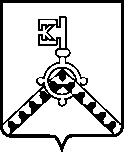 ДУМА КАЧКАНАРСКОГО ГОРОДСКОГО ОКРУГАВосьмого созываРЕШЕНИЕО внесении дополнений в  Прогнозный план (программу) приватизации имущества Качканарского городского округа на 2023-2025 годыВ  соответствии с Федеральным законом от 06.10.2003 № 131-ФЗ          «Об общих принципах организации  местного самоуправления в Российской Федерации, Федеральным законом от 21.12.2001 № 178-ФЗ «О приватизации государственного и муниципального имущества», в целях обеспечения непрерывности процесса приватизации и создания условий для привлечения инвестиций, рассмотрев рекомендацию Комиссии по приватизации объектов муниципальной собственности Качканарского городского округа (протокол заседания от 17.11.2023 № 4, от 11.01.2024 № 1),  Дума Качканарского городского округа РЕШИЛА:1. Внести в Прогнозный план (программу) приватизации имущества Качканарского городского округа на 2023-2025 годы, утвержденный решением Думы Качканарского городского округа от 18.01.2023 № 1 (в редакции  от 15.03.2023 № 16, от 20.04.2023 № 21, от 19.07.2023 № 54, от 26.07.2023 № 64) (далее - Программа),  следующие изменения: 1.1.  пункт 12 Программы  изложить в следующей редакции: «12. Прогнозируемый доход от приватизации муниципального имущества составит: на 2023 год - не менее 162,7 млн. рублей; на 2024 год - не менее 50,7 млн. рублей; на 2025 год - не менее 450 тысяч рублей.»;1.2. дополнить приложение № 1 Программы  на 2024 год исполнения строками 1-72 следующие содержания: 1.3. дополнить Приложение № 4 Программы на 2024 год исполнения строкой 1 следующего содержания: 2. Опубликовать настоящее решение в газете «Качканарское время», обнародовать на сайте Качканарского городского округа в сети «Интернет».3. Настоящее решение вступает в силу на следующий день после его опубликования. проект№п/пНаименование объектаХарактеристики объекта (адрес, площадь, год выпуска, год постройки, и т.д.)Наличие обременения (ограничения)2024 год2024 год2024 год2024 год1Земельный участок и здание нежилого назначенияадрес:  Свердловская обл., Качканарский городской округ, г. Качканар, 4 микрорайон, № 44а,земельный участок КН 66:48:0308003:582площадью 4813 кв.м.здание КН 66:48:0308003:190площадью 1000,8 кв.м.-2Земельный участок и здание нежилого назначенияместоположение:  Свердловская обл.,  г.Качканар, 8 микрорайон, № 30,земельный участокКН66:48:0305002:1190площадью 36 кв.м.здание КН 66:48:0305002:641площадью 32,4 кв.м.-3Земельный участок и здание нежилого назначенияместоположение:  Свердловская обл.,  г.Качканар, ул. Толстого, 10/3земельный участокКН66:48:0302001:5259площадью 456 кв.м.здание КН 66:48:0302001:5218площадью 96,7 кв.м.-4Здание нежилого назначенияместоположение: Свердловская область, г. Качканар, мкр. 11-й, д. 42/6атрансформаторная подстанция № 1603 (РП-3), КН 66:48:0000000:985 площадь 79,2 кв.м.оформление права ограниченного пользования земельным участкомАренда5Сооружениеместоположение: Свердловская область, г. Качканар, перекресток ул. Свердлова-Гагарина блочная комплектная трансформаторная подстанция 2БКТП 2*250/6/0,4-У1 (ТП-1637)КН 66:48:0317001:2386оформление права ограниченного пользования земельным участкомАренда6Земельный участок и здание нежилого назначенияместоположение: Свердловская область, г. Качканар, мкр. 11Земельный участок КН66:48:0317001:2434 площадь 111 кв.м.трансформаторная подстанция ТП-1607 КН 66:48:0317001:354 площадь 55,8 кв.м.аренда7Здание нежилого назначенияместоположение: Свердловская область, г. Качканар, мкр. 11-й, д. 42/10а, трансформаторная подстанция № 1612, КН 66:48:0000000:910 площадь 44 кв.м.оформление права ограниченного пользования земельным участкомАренда8Зданиенежилого назначенияместоположение: Свердловская область, г. Качканар, промышленная зона, квартал 5, д. 3 трансформаторная подстанцияТП-380 КН 66:48:0000000:1208 площадь 56 кв.м.оформление права ограниченного пользования земельным участкомАренда9Земельный участок и здание нежилого назначенияместоположение: Свердловская область, г.о. Качканарский, г Качканар, мкр. 6 А, д. 29Земельный участок КН66:48:0318001:2504 площадь 120 кв.м.Здание трансформаторной подстанции  № 362 КН 66:48:0318001:2059площадь 56,8 кв.м.Аренда10Земельный участок и здание нежилого назначенияместоположение: Свердловская область, г.о. Качканарский, п Валериановск, ул Кирова, д. 59/1Земельный участокКН 66:48:0201002:1432 площадь 285 кв.мЗдание  трансформаторной подстанции №1017 КН 66:48:0201002:396 площадь 505, кв.м.Аренда11Земельный участок и здание нежилого назначенияместоположение: Свердловская область, г. Качканар, п. Валериановск, ул. Кирова, д. 73/1Земельный участок КНплощадью 92 кв.м.Здание трансформаторной подстанции №1004 КН 66:48:0201002:502 площадь 40,3 кв.м.Аренда12Земельный участок и здание нежилого назначенияместоположение: Свердловская обл, г Качканар, мкр 11-й, д.25/1Земельный участок КН66:48:0317001:2437 площадь 99 кв.м.Здание трансформаторной подстанции ТП-1619 КН 66:48:0317001:355 площадь 54,7 кв.м.13Земельный участок и здание нежилого назначенияместоположение: Свердловская обл, г.Качканар, мкр 11-й, д.40/1Земельный участок КН66:48:0317001:2446 площадь 85 кв.м.Здание  трансформаторной подстанции №339 КН 66:48:0000000:908 площадь 52,2 кв.м.14Здание нежилого назначенияместоположение: Свердловская обл, г.Качканар, п Валериановск, ул Карла Маркса, д.9/1Здание трансформаторной подстанции ТП-1007 КН 66:48:0201001:669 площадь 24 кв.м.оформление права ограниченного пользования земельным участком15Земельный участок и здание нежилого назначенияместоположение: Свердловская обл, г.Качканар, мкр 6-й А, д.58/1Земельный участок КНЗдание трансформаторной подстанции ТП-314 КН 66:48:0318001:2058 площадь 37,4 кв.м.16Здание нежилого назначенияместоположение: Свердловская обл, г.Качканар, п Валериановск, ул Кирова, д.1/9Здание трансформаторной подстанции ТП-1008 КН 66:48:0201003:377 площадь 7,1 кв.м.оформление права ограниченного пользования земельным участком17Здание нежилого назначенияместоположение: Свердловская область, Качканар г, Горная ул,Здание трансформаторной подстанции  № 315 КН 66:48:0317001:2412 площадь 34,7 кв.м.оформление права ограниченного пользования земельным участком18Земельный участок и здание нежилого назначенияместоположение: Свердловская обл, г.Качканар, п Валериановск, ул Кирова, д.27/1Земельный участок КН 66:48:0201003:987 площадь 144 кв.м.здание трансформаторной подстанции ТП-1005 КН 66:48:0201003:416 площадь 8,9 кв.м.19Здание нежилого назначенияместоположение: Свердловская обл, г.Качканар, мкр 4-й А, д. 109/3Здание ТП-385КН 66:48:0316001:687 площадь 165,8 кв.м.оформление права ограниченного пользования земельным участком20Земельный участок и здание нежилого назначенияместоположение: Свердловская обл, г.Качканар, ул Мира, д.1/1Земельный участок КН66:48:0311002:950 площадь 40 кв.м.Здание трансформаторной подстанции №301 КН 66:48:0311002:785 площадь 24,4 кв.м.21Земельный участок и здание нежилого назначенияместоположение: Свердловская обл, г.Качканар, ул Чехова, д.42/1Земельный участок КН66:48:0311001:999 площадь 85 кв.м. Здание трансформаторной подстанции №ТП-304 КН 66:48:0316002:391 площадь 36,1 кв.м.22Земельный участок и здание нежилого назначенияместоположение: Свердловская обл, г.Качканар, мкр 11-й, д.2/1Земельный участок КН66:48:0317001:2436 площадь 218 кв.м.Здание трансформаторной подстанции №307 КН 66:48:0317001:353 площадб 51,8 кв.м.23Земельный участок и здание нежилого назначенияместоположение: Свердловская обл, г.Качканар, ул Свердлова, д.7а/1Земельный участок КН66:48:0308002:783 площадь 82 кв.м.Здание трансформаторной подстанции №319 КН 66:48:0308002:111 площадь 36,8 кв.м.24Земельный участок и здание нежилого назначенияместоположение: Свердловская обл, г.Качканар, ул Свердлова, д.8/1Земельный участок КН66:48:0311002:949 площадь 96 кв.м.Здание трансформаторной подстанции №321	КН 66:48:0304009:328 площадь 36,8 кв.м.25Земельный участок и здание нежилого назначенияместоположение: Свердловская обл, г.Качканар, мкр 9-й, д.19/2Земельный участокКН  66:48:0307001:59 площадь 81 кв.м.Здание трансформаторной подстанции №331	КН  66:48:0307001:70 площадь 37 кв.м.26Земельный участок и здание нежилого назначенияместоположение: Свердловская обл, г.Качканар, ул Гикалова, д.5/1Земельный участок КН66:48:0318001:164 площадь 112 кв.м.Здание трансформаторной подстанции №ТП-360 КН 66:48:0318001:2057 площадь 48,1 кв.м.27Земельный участок и здание нежилого назначенияместоположение: Свердловская обл, г.Качканар, мкр 11-й, д.11/1Земельный участокКН 66:48:0317001:2438 площадь 88 кв.м.Здание трансформаторной подстанции №1604 КН 66:48:0317001:352 площадь 54,2 кв.м.28Земельный участок и здание нежилого назначенияместоположение: Свердловская обл, г.Качканар, мкр 10-й, д.43Земельный участок КНздание трансформаторной подстанции №ТП-1610 КН 66:48:0314001:3626 площадь 57 кв.м.29Сооружениеместоположение: Свердловская обл., г.Качканар, мкр 11-й, № 28блочная комплектная трансформаторная подстанция № ТП-1636КН 66:48:0317001:2387оформление права ограниченного пользования земельным участком30помещение нежилого назначенияместоположение: Свердловская область, г. Качканар, 10 микрорайон, №49/5,  помещение КН 66:48:0314002:839 площадь 97,5 кв.м.диспетчерское наименование РП-231помещение нежилого назначенияместоположение: Свердловская область, г Качканар, промышленная зона, 5 квартал, №10помещение КН 66:48:0312001:1545 площадь 56,3 кв.м.диспетчерское наименование 2 РП32сооружениеместоположение:  Пермский край, Горнозаводский р-н; Свердловская область, город Качканар,10микрорайон, Сад 4Передаточное устройство КВЛ-6 кВ фид. 8 РП-2 КН 0:0:0:372433сооружениеместоположение:  Пермский край, Горнозаводский р-н; Свердловская область, город Качканар,10микрорайон, Сад 14Передаточное устройство КВЛ-6 кВ  фид. 13 РП-2 КН 0:0:0:372534сооружениеместоположение: Свердловская область, Качканар г, 8 мкрПередаточное устройство КЛ-6 кВ от ТП-338 до ТП-335 КН 66:48:0000000:409135оборудованиеТрансформаторная подстанция ТА-320  Ф 01 ТП-101 0000075636оборудованиеТрансформаторная подстанция ТП-33037оборудованиеТрансформаторная подстанция ТП-162538оборудованиеТрансформаторная подстанция ТП-163439оборудование Трансформаторная подстанция ТП-163840оборудованиеТрансформаторная подстанция ТП-163941оборудованиеТрансформатор ТМ-630  в ТП-301, 0000074742оборудованиеТрансформатор ТМ-400 в ТП-1017, 0000074343оборудованиеТрансформатор ТМ-400 в ТП-1612 (Т-1), 0000076844оборудованиеТрансформатор ТСМА в  ТП-315 (трансформатор ТСМА-320 кВ – 1 шт, трансформатор ТМ-250 кВ – 1шт), 0000076445оборудованиеТрансформатор силовой ТМ-400/6-У 1 в ТП-1004 0000082346оборудованиеТрансформатор КТНП-320 в ТП-1006 0000078747оборудованиеТрансформаторная подстанция Ф 01 в ТП-385 (трансформатор ТМ-100 кВа – 2 шт., высоковольтное оборудование РУ-6 кВ, низковольтное оборудование РУ-0,4 кВ) 0000072848оборудованиеТрансформатор ТСМА-320/6 в ТП-1017 0000075749оборудованиеТрансформатор ТМ-630 в ТП-3070000073750оборудованиеТрансформатор ТМ-400 в ТП-1612 (Т-2)0000074651оборудованиеТрансформатор ТМ-400 в ТП-10040000074452оборудованиеТрансформатор ТМ-320/6 в ТП-10050000078053оборудованиеТрансформатор ТСМА-320 в ТП-380 (трансформатор ТСМА-320 кВа – 1 шт, трансформатор ТМ-320 кВа – 1шт) 0000075454оборудованиеОборудование в ТП № 15, ТП № 315 (ячейки КСО-366 4 шт, ячейка ЩО-70 6 шт) 0000077455оборудованиеОборудование в ТП-314 (трансформатор ТМ-630 кВ – 1 шт., ячейки КСО-366 4 шт, ячейка ЩО-70 6 шт) 0000078556оборудованиеОборудование в ТП № 314 (трансформатор ТМ-400 кВ – 1 шт)0000078157оборудованиеОборудование в ТП-304 (трансформатор ТСМА-400 кВа – 2 шт., ячейки КСО-366 4 шт, ячейка ЩО-70 5 шт) 0000079358оборудованиеОборудование в ТП № 301 (ячейки КСО-366 4 шт, ячейка ЩО-70 7 шт) 0000080259оборудованиеОборудование в ТП № 319 (трансформатор ТМ-400 кВ – 2 шт., ячейки КСО-366 4 шт, ячейка ЩО-70 5 шт) 0000078460оборудованиеОборудование в  ТП-1612 (ячейки КСО-366 4 шт, ячейка ЩО-70 5 шт) 0000077961оборудованиеОборудование в ТП № 321 (трансформатор ТМГ-250  кВа – 2 шт., ячейки КСО-366 4 шт, ячейка ЩО-70 4 шт) 0000079162оборудованиеОборудование в ТП-1004 п.Валериановск (ячейки КСО-366 4 шт, ячейка ЩО-70 6 шт) 0000079263оборудованиеНизковольтное оборудование РУ-0,4 кВ в ТП-1017 (ячейки КСО-366 4 шт, ячейка ЩО-70 4 шт) А00000943 А00000944 А00000945 А0000094664оборудованиеТрансформаторная подстанция Ф 01 ТП Верхе-Выйской насосной станции (ТП-358), с установленными трансформаторами ТМЗ-1000 кВ – 2 шт,0000075365оборудованиеТрансформатор ТСМА 560/6 в ТП-393,  2 шт. 00000028,2966оборудованиеТрансформатор ТМ 180/6 в ТП-10080000022467оборудованиеОборудование в ТП № 339 (трансформатор ТМ-100 кВа – 1шт, трансформатор ТМ-180 кВа – 1шт, ячейки КСО-366 4 шт, ячейка ЩО-70 4 шт) 0000077868оборудованиеОборудование к РП-1 (трансформатор ТМ-400 кВа – 2шт, распределительный пункт 6 кВ с ячейками КСО 18 шт., масляггый выключатель ВМГ-10 з\9 шт, трансформатор ТМ-20 кВа 2 шт, измерительный трансформатор НТМИ 2 шт, ячейка ЩО-70 2 шт) 0000081969оборудованиераспределительное устройство РУ-6кв (00000033)оборудованиеПанель ЭПП543-67 в здании насосной станции 2-го подъема резервуаров Нижней зоны (00000036)70оборудованиеПанель ЭММ 542-67 (00000037)71оборудованиеШкаф БПРУ-66/220 в здании насосной станции 2-го подъема резервуаров Нижней зоны РП-2, 2 шт. (00000038, 00000039)72оборудованиеЯчейка ПП-1-6/630 (00000485)№ п/пНаименование объектаХарактеристики объекта (адрес, площадь, год постройки, и т.д.)Примечание2024 год2024 год2024 год2024 год2земельный участок и  здание нежилого назначенияМестоположение: Свердловская обл.,г. Качканар, гаражный массив 30/3 (в районе ЛПХ-3 нарезка), 4земельный участок  КН 66:48:0322001:1314площадь 37 кв.м.здание (гараж) КН 66:48:0322001:1313площадь 32,9 кв.м.-Председатель Думыгородского округа_____________ А.В. ЛяпуновГлава городского округа____________ А.А. Ярославцев